-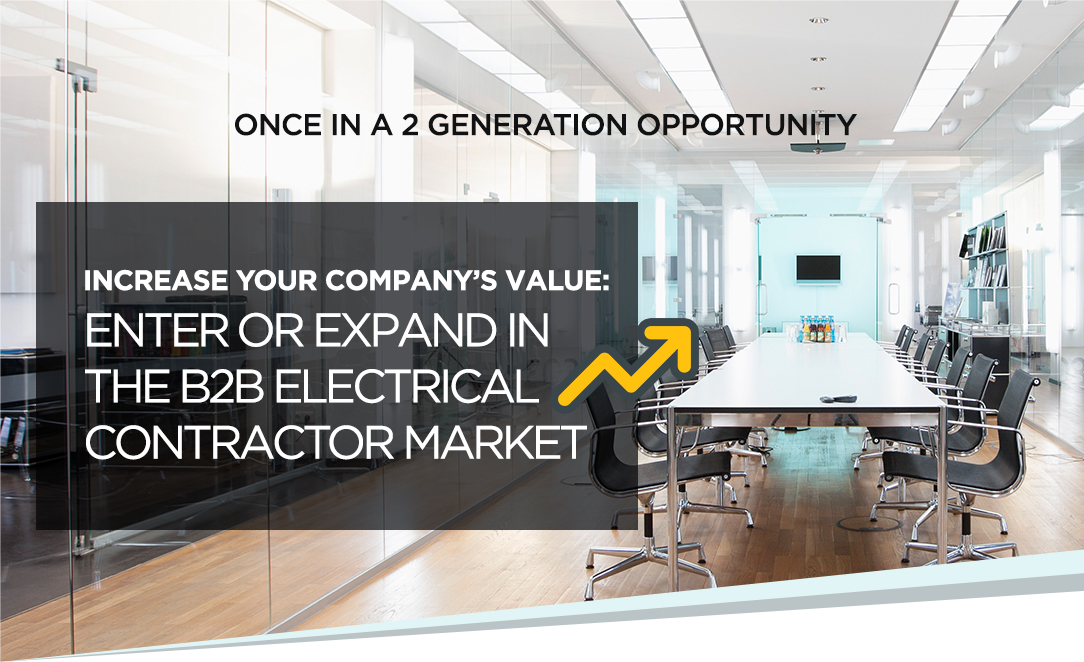 FOR SALE: An exceptional opportunity to acquire a well-established company operating in the B2B electrical contractor market. With 41+ years of experience, through 2 generations of management, this company has stood the test of time.This opportunity is for someone to own their own future and/or to use this company: to increase their penetration in the company’s current trade area.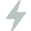  to use this company to enter a new geographic trade area.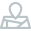  to increase Revenue & Profits in a growing “space”: “Tenant Fit-Out” in commercial and retail buildings. 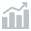 The reader of these KPI’s should understand that this has been and is, by intent, a “FINANCIALY MANAGED,” “LIFESTYLE STYLE COMPANY” with significant upside potential. Contact us to understand this statement.The Essence of the Opportunity:Why for sale: The Founder / Owner is ready to retire.Business Model: Specialty Electrical Contractor: Tenant “Fit-Out” company working in commercial & retail buildings, in new buildings & in retrofit “space” as a “one-stop-shop.” This company also has a rapidly growing, special electrical installation capability: a Sensitive Compartmented Information Facility (SCIF) Build-Out for companies like: CACI, Cisco, Arete, Tri-Sept, SAIC, Raytheon, Oracle, Riverside Research. Increasing wanted by Commercial and Gov-Con companies that are concerned about classified &/or highly confidential information.Location: Mid-Atlantic. Currently single state. Easily grow in close-by, multi-states.This is a Union Contractor: Works with The Electrical Alliance & member of NECA.This company has earned multi-year working relationships with the 1st Rate General Contractors. Names provided in the CIM (Confidential Information Memorandum) covered by a fully executed MCA/NDA.Financially sound & has stood the test of time: This is a 41+ year company that has managed through two (2) generations. Growth Opportunity: For years this has been and is a “Managed Revenue & Profitability,” “Lifestyle Company” with demonstratable growth opportunities. We urge you have a discussion with us about why this is a Growth Opportunity.KPI’s:Actual FYE:Actual FYE:Actual FYE:Actual FYE:Actual FYE:Est FYE:201920202021202220232024Revenue$ 27,593,482 $ 28,537,213 $ 19,831,968 $ 19,884,563 $ 20,240,298 $ 19,815,091 Net Income$ 723,649 $ 191,498 $ 1,666,780 $1,716,704 $ 47,350 $ 2,658,683 EBITDA Unadjusted$ 799,534 $ 279,124 $ 1,762,959 $ 1,807,808 $120,752 $ 2,719,081 EBITDA Adjusted$ 2,943,567 $ 3,097,251 $ 3,697,600 $ 2,579,812 $ 3,225,241 $ 3,141,085 Net Income2.6%0.7%8.4%8.6%0.2%13.4%EBITDA Unadjusted2.9%1.0%8.9%9.1%0.6%13.7%EBITDA Adjusted10.7%10.9%18.6%13.0%15.9%15.9%